Aufgabe 1Sie haben zu Hause Ihr Forschungsvorhaben niedergeschrieben. Werten Sie das Forschungsvorhaben zu der Arbeit Ihrer Kollegin aus. Notieren Sie die vergebenen Punkte und Kommentare zur Begründung der Bewertung im Raster!Fassen Sie zum Schluss die Bewertung zusammen, indem SieGut gelungene Aspekte hervorheben,Zu unklaren Aspekten Fragen stellen,Verbesserungsvorschläge formulieren.RÜCKMELDUNG ZU DER ARBEIT VON __________________________________                                                                             (Vorname Ihrer Kollegin)ZUSAMMENFASSUNGHAUSAUFGABE 1 (bis zum 1.5.2018)Ergänzen Sie Ihr Forschungsvorhaben im Google-Dokument nach den Kommentaren, die Sie im Seminar gehört haben.HAUSAUFGABE 2 (bis zum 8.5.2018)Werten Sie alle Forschungsvorhaben zu den Hausarbeiten Ihrer Kolleginnen aus. Notieren Sie die jeweils vergebenen Punkte und Kommentare zur Begründung der Bewertung im Raster!Fassen Sie zum Schluss die Bewertung zusammen, indem SieGut gelungene Aspekte hervorheben,Zu unklaren Aspekten Fragen stellen,Verbesserungsvorschläge formulieren.RÜCKMELDUNG ZU DER ARBEIT VON __________________________________                                                                             (Vorname Ihrer Kollegin)ZUSAMMENFASSUNGKriterienDeskriptorenPunkteIhre Kommentare, Fragen, Vorschläge1. WAS wird untersucht?(1 Punkt)Gegenstand der Forschung:Wird aus dem Text klar, was das Forschungsobjekt ist?2. WARUM wird das untersucht?(2 Punkte)Begründung:Was steht als Grund für eine solche Untersuchung? (Forschungsproblem, Aktualität des Themas, das Neue der Arbeit?). Ist die Begründung gut genug?2. WARUM wird das untersucht?(2 Punkte)Bezug zur einschlägigen Forschung:Wird auf themenrelevante Forschungsarbeiten anderer Autoren verwiesen? 3. ZIEL-SETZUNG(2 Punkte)Forschungsziel:Ist das Ziel klar formuliert?3. ZIEL-SETZUNG(2 Punkte)Forschungsaufgaben: Sind die Forschungsaufgaben/ Schritte der Untersuchung klar angegeben?Entsprechen sie dem Ziel?4. METHO-DISCHES 
(3 Punkte)Belegmaterial:Gibt es Angaben zum Belegmaterial/ Belegkorpus? Was gilt als ein Beleg? 4. METHO-DISCHES 
(3 Punkte)Belegquellen: Was dient als Belegquellen? Ist deren Wahl begründet?4. METHO-DISCHES 
(3 Punkte)Forschungsmethoden: Wie wird gearbeitet? Welche Methoden werden angewendet?5. SPRACH-LICHES(2 Punkte)Ist die Sprache wissenschaftlich? (angemessener Wortschatz, Fachtermini, Passiv-konstruktionen, sachlicher Stil)5. SPRACH-LICHES(2 Punkte)Grammatische RichtigkeitIst der Ausdruck korrekt?InsgesamtInsgesamtGut gelungeneAspekte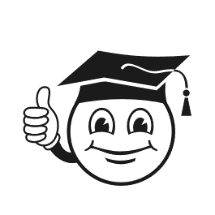 UNKLARE Aspekte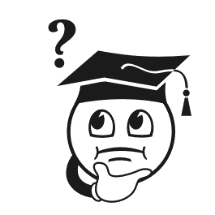 FRAGENVERBESSERUNGS-VORSCHLÄGE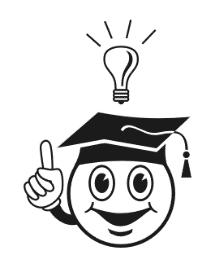 KriterienDeskriptorenPunkteIhre Kommentare, Fragen, Vorschläge1. WAS wird untersucht?(1 Punkt)Gegenstand der Forschung:Wird aus dem Text klar, was das Forschungsobjekt ist?2. WARUM wird das untersucht?(2 Punkte)Begründung:Was steht als Grund für eine solche Untersuchung? (Forschungsproblem, Aktualität des Themas, das Neue der Arbeit?). Ist die Begründung gut genug?2. WARUM wird das untersucht?(2 Punkte)Bezug zur einschlägigen Forschung:Wird auf themenrelevante Forschungsarbeiten anderer Autoren verwiesen? 3. ZIEL-SETZUNG(2 Punkte)Forschungsziel:Ist das Ziel klar formuliert?3. ZIEL-SETZUNG(2 Punkte)Forschungsaufgaben: Sind die Forschungsaufgaben/ Schritte der Untersuchung klar angegeben?Entsprechen sie dem Ziel?4. METHO-DISCHES 
(3 Punkte)Belegmaterial:Gibt es Angaben zum Belegmaterial/ Belegkorpus? Was gilt als ein Beleg? 4. METHO-DISCHES 
(3 Punkte)Belegquellen: Was dient als Belegquellen? Ist deren Wahl begründet?4. METHO-DISCHES 
(3 Punkte)Forschungsmethoden: Wie wird gearbeitet? Welche Methoden werden angewendet?5. SPRACH-LICHES(2 Punkte)Ist die Sprache wissenschaftlich? (angemessener Wortschatz, Fachtermini, Passiv-konstruktionen, sachlicher Stil)5. SPRACH-LICHES(2 Punkte)Grammatische RichtigkeitIst der Ausdruck korrekt?InsgesamtInsgesamtGut gelungeneAspekteUNKLARE AspekteFRAGENVERBESSERUNGS-VORSCHLÄGE